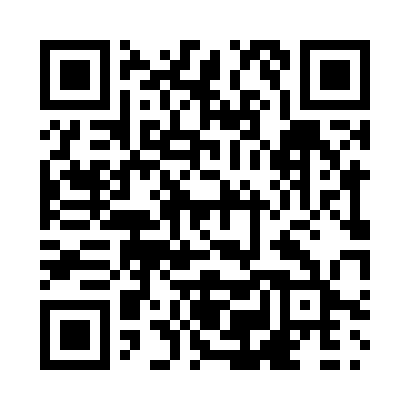 Prayer times for Goldwin, Quebec, CanadaWed 1 May 2024 - Fri 31 May 2024High Latitude Method: Angle Based RulePrayer Calculation Method: Islamic Society of North AmericaAsar Calculation Method: HanafiPrayer times provided by https://www.salahtimes.comDateDayFajrSunriseDhuhrAsrMaghribIsha1Wed4:175:531:046:058:159:522Thu4:155:521:036:068:169:533Fri4:135:501:036:068:179:554Sat4:115:491:036:078:199:575Sun4:095:471:036:088:209:596Mon4:075:461:036:098:2110:017Tue4:055:441:036:098:2210:038Wed4:035:431:036:108:2410:049Thu4:015:421:036:118:2510:0610Fri3:595:411:036:128:2610:0811Sat3:575:391:036:128:2710:1012Sun3:555:381:036:138:2810:1213Mon3:535:371:036:148:3010:1414Tue3:515:361:036:148:3110:1515Wed3:505:341:036:158:3210:1716Thu3:485:331:036:168:3310:1917Fri3:465:321:036:168:3410:2118Sat3:445:311:036:178:3510:2319Sun3:435:301:036:188:3710:2420Mon3:415:291:036:188:3810:2621Tue3:405:281:036:198:3910:2822Wed3:385:271:036:208:4010:3023Thu3:365:261:036:208:4110:3124Fri3:355:251:036:218:4210:3325Sat3:335:251:046:228:4310:3526Sun3:325:241:046:228:4410:3627Mon3:315:231:046:238:4510:3828Tue3:295:221:046:238:4610:3929Wed3:285:221:046:248:4710:4130Thu3:275:211:046:258:4810:4231Fri3:265:201:046:258:4910:44